Приложение 1 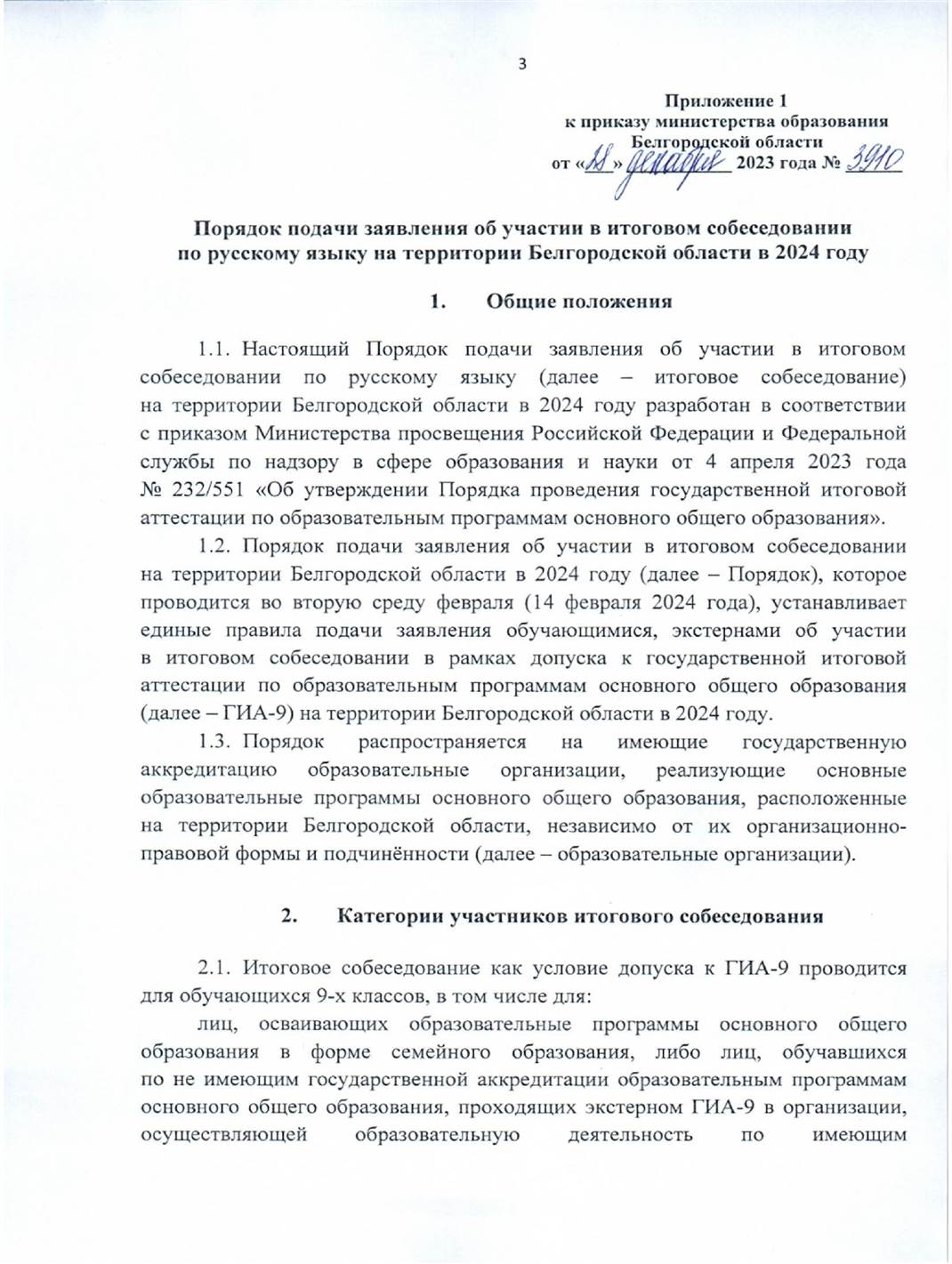 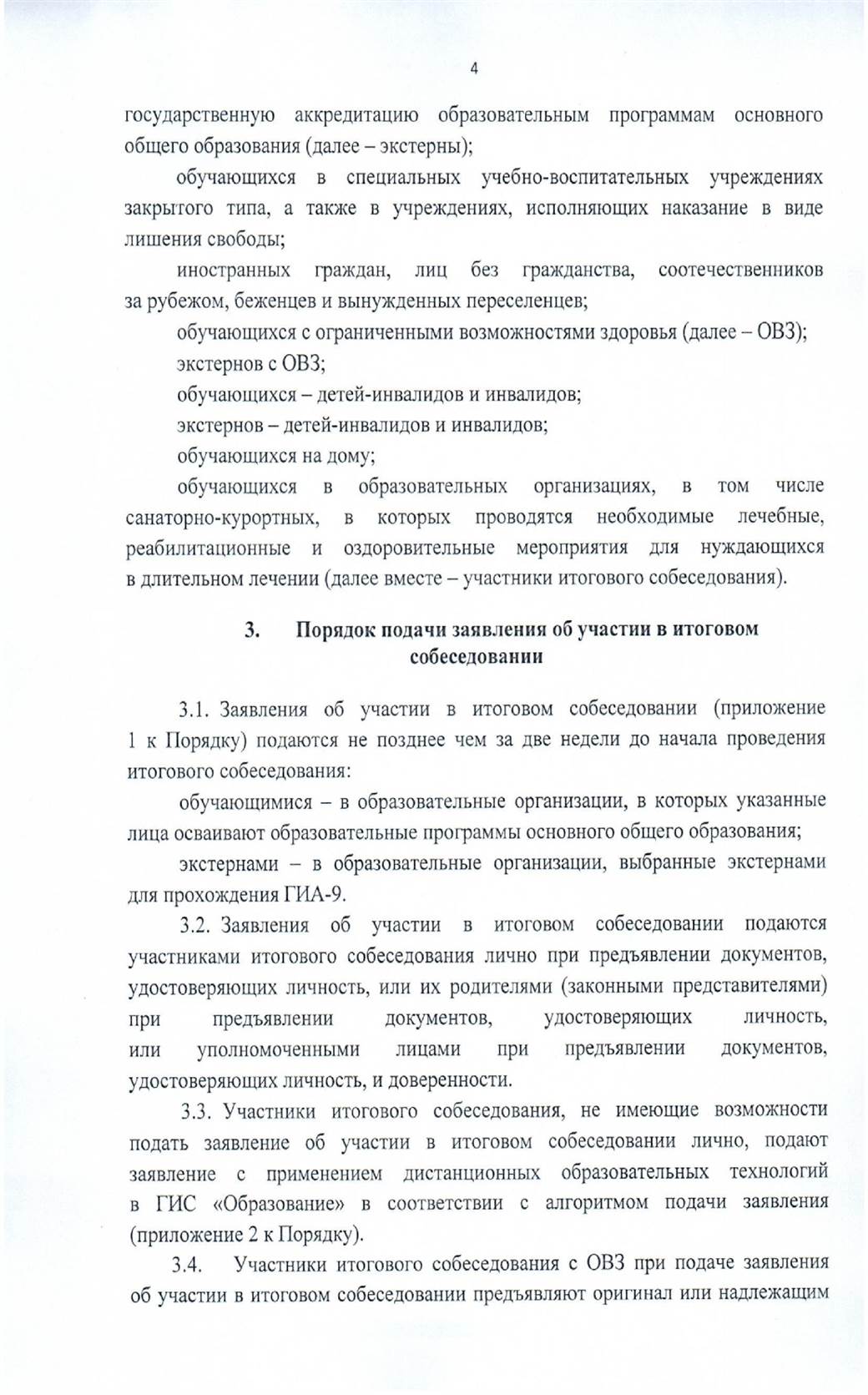 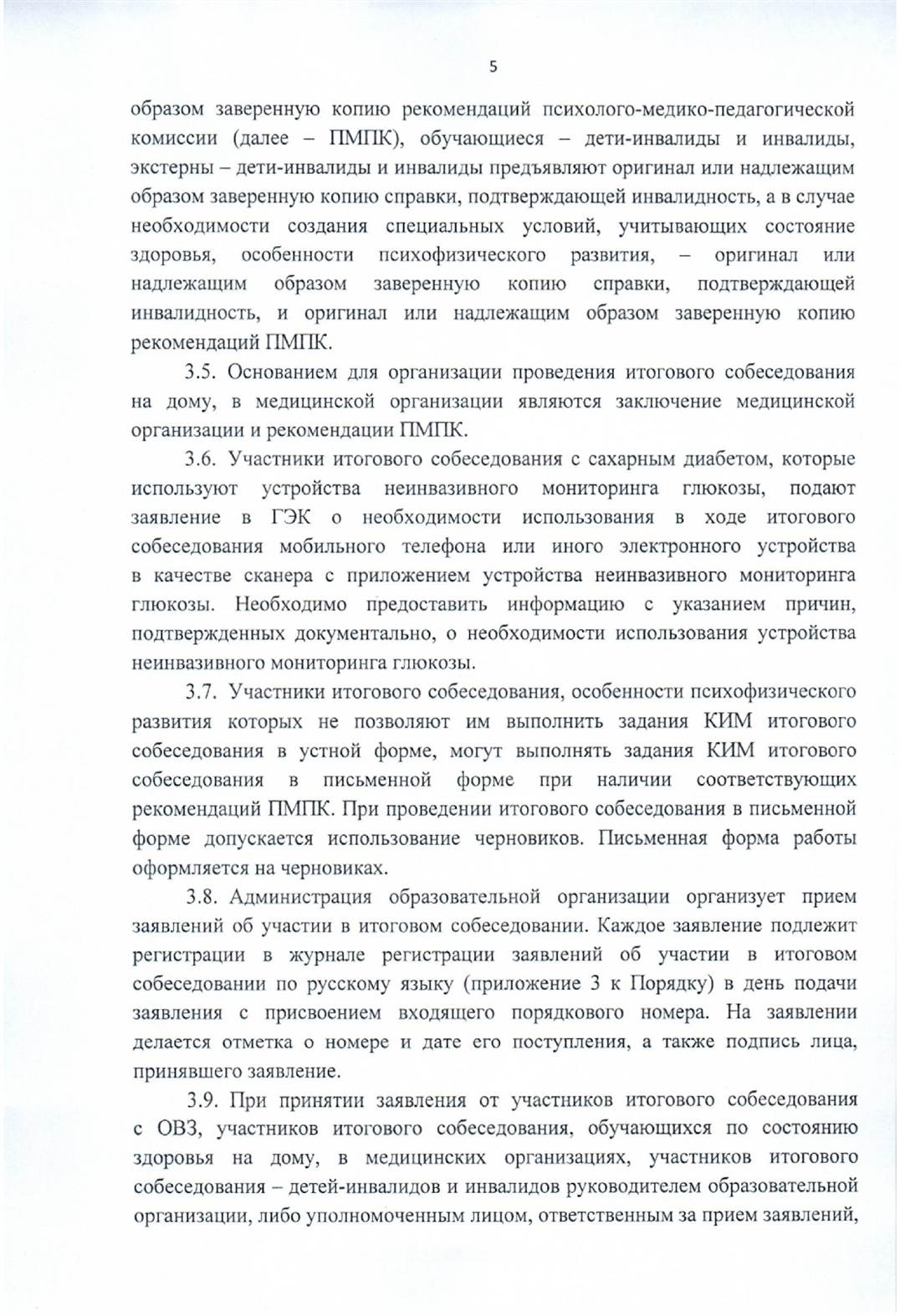 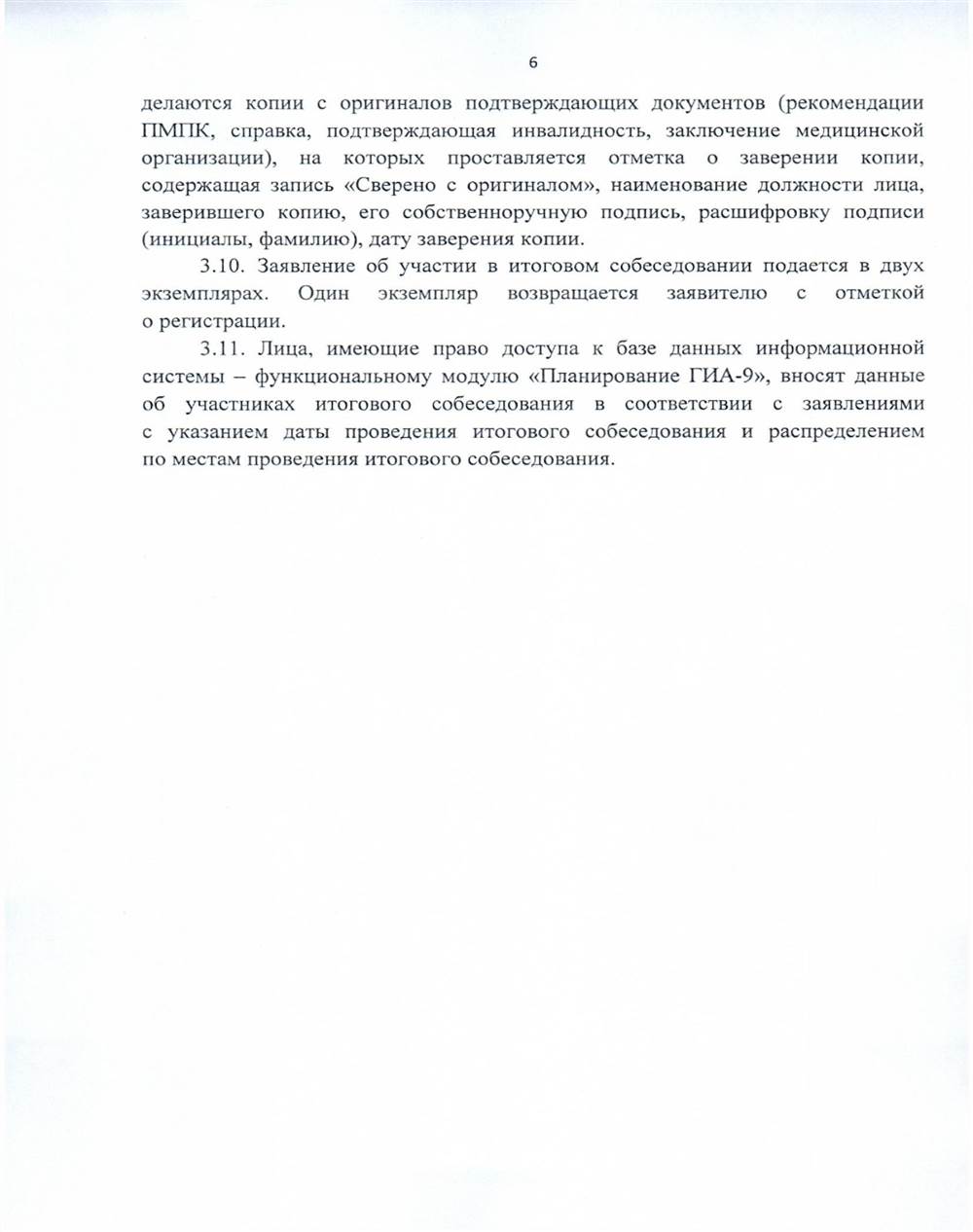 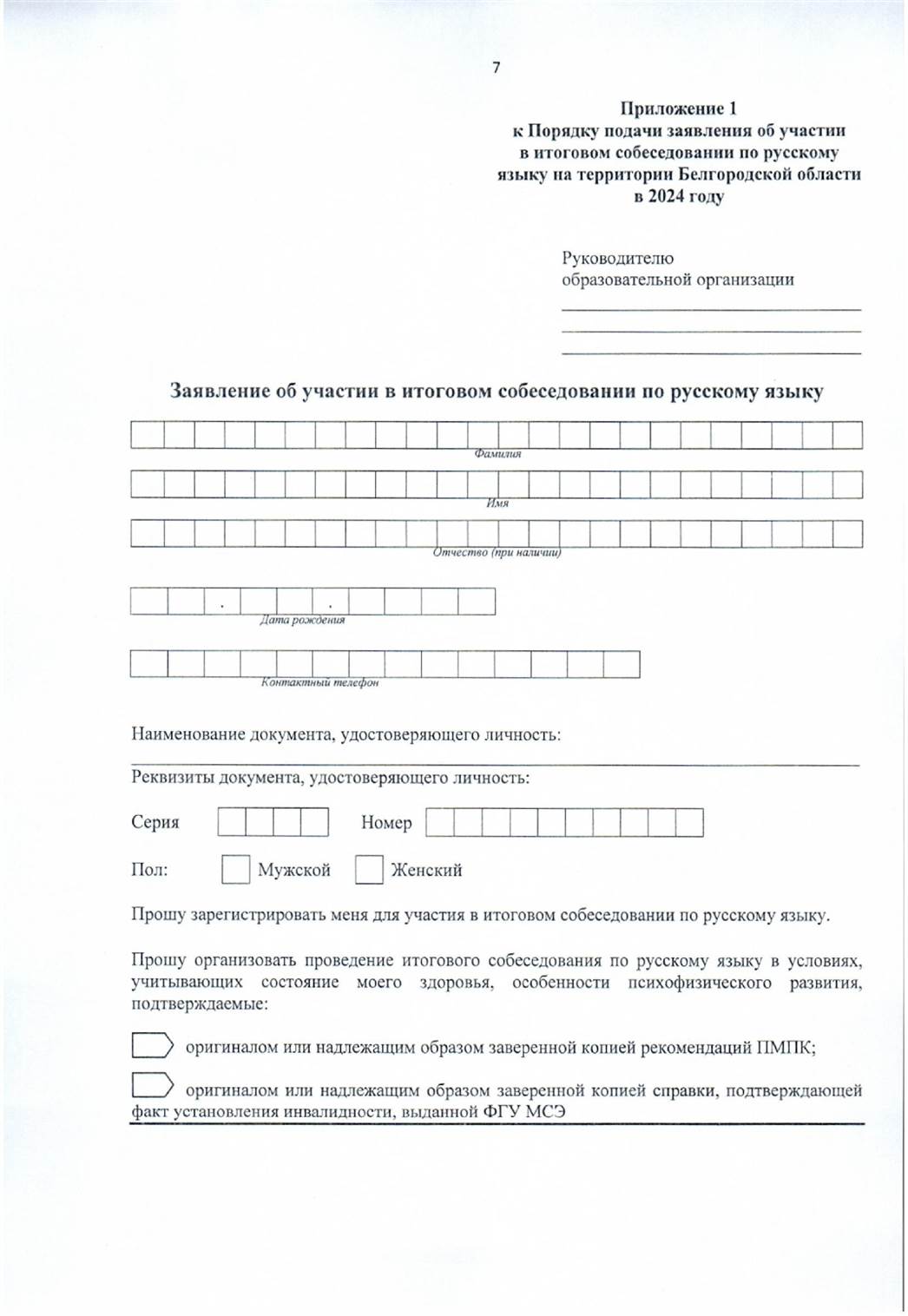 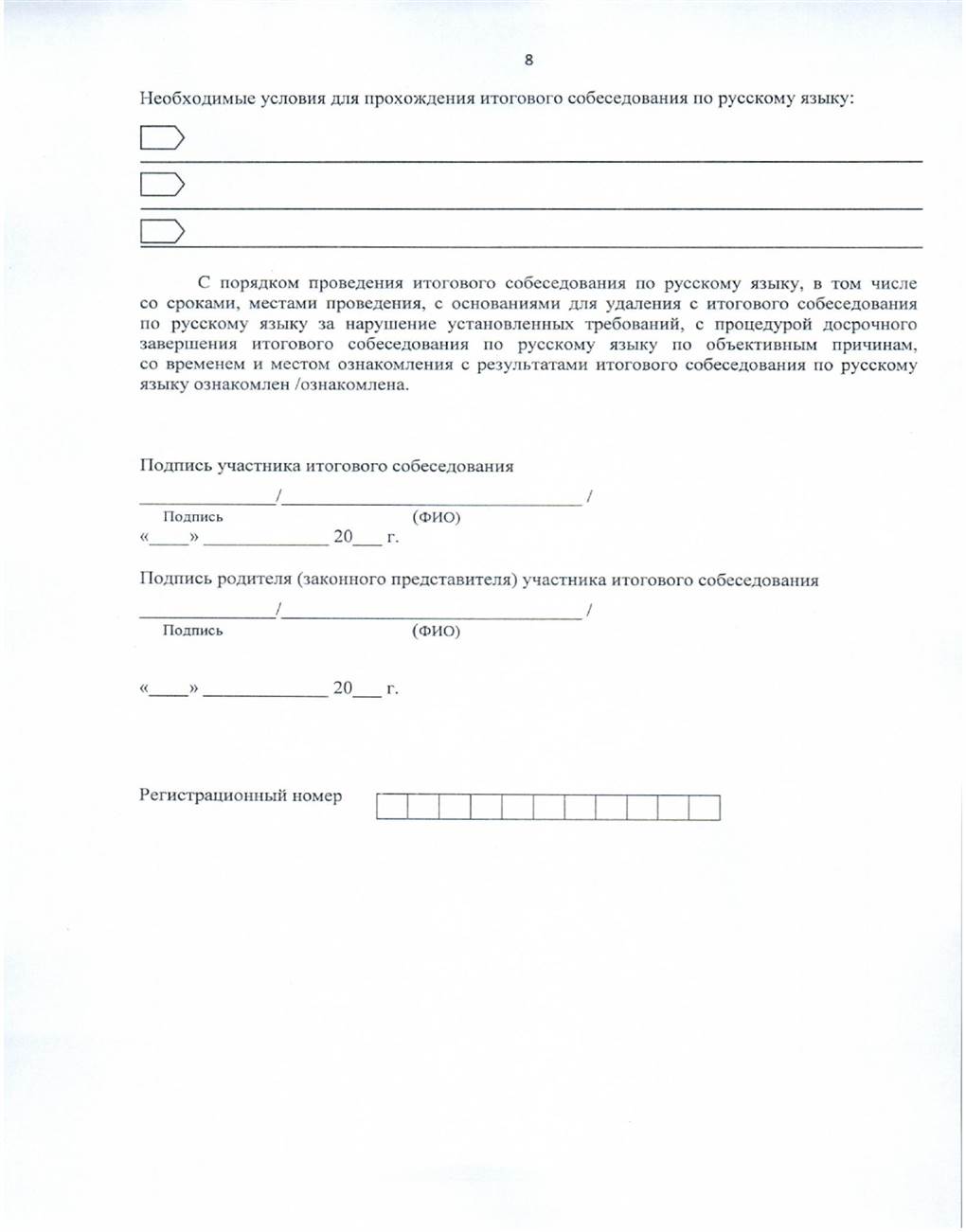 Приложение 2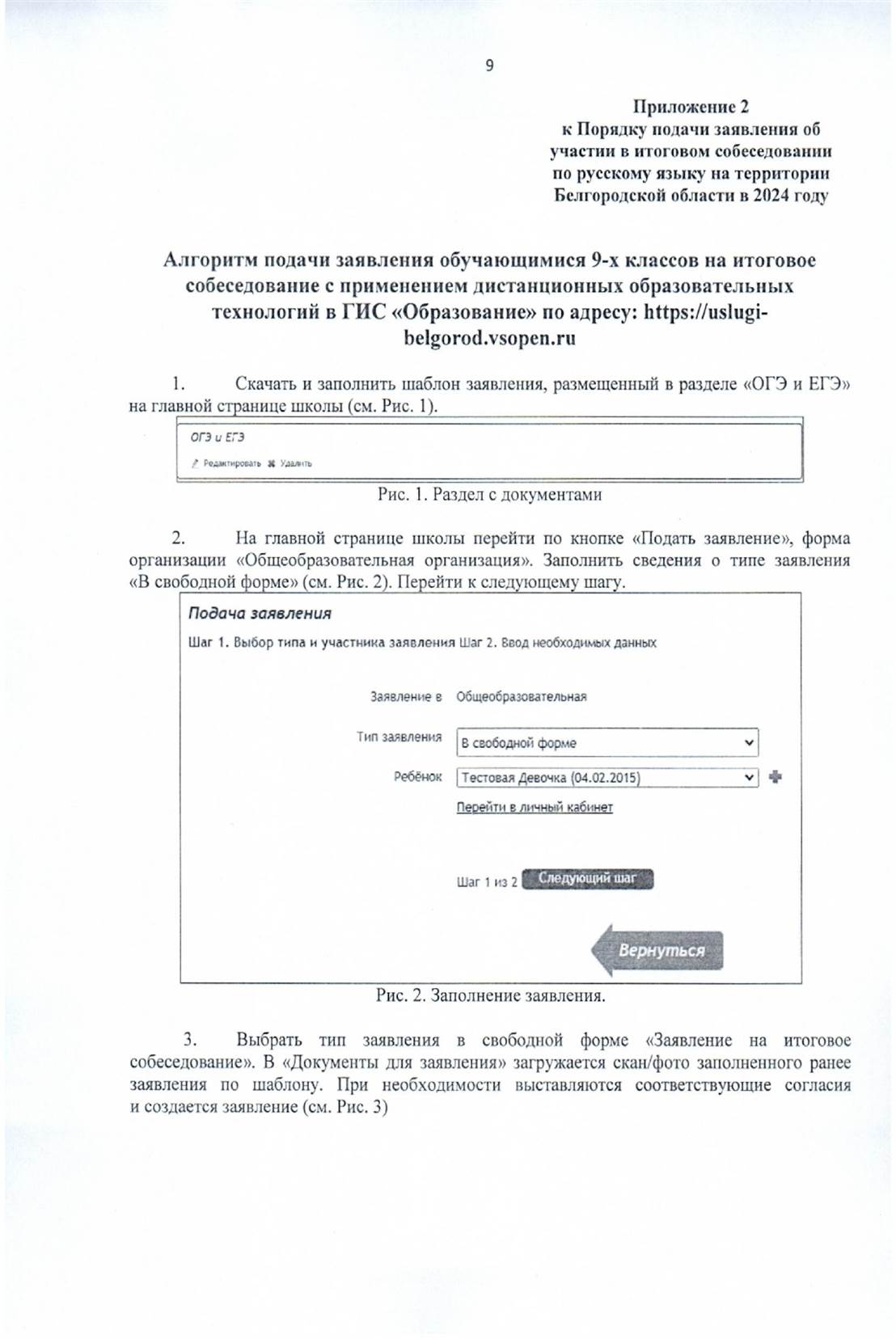 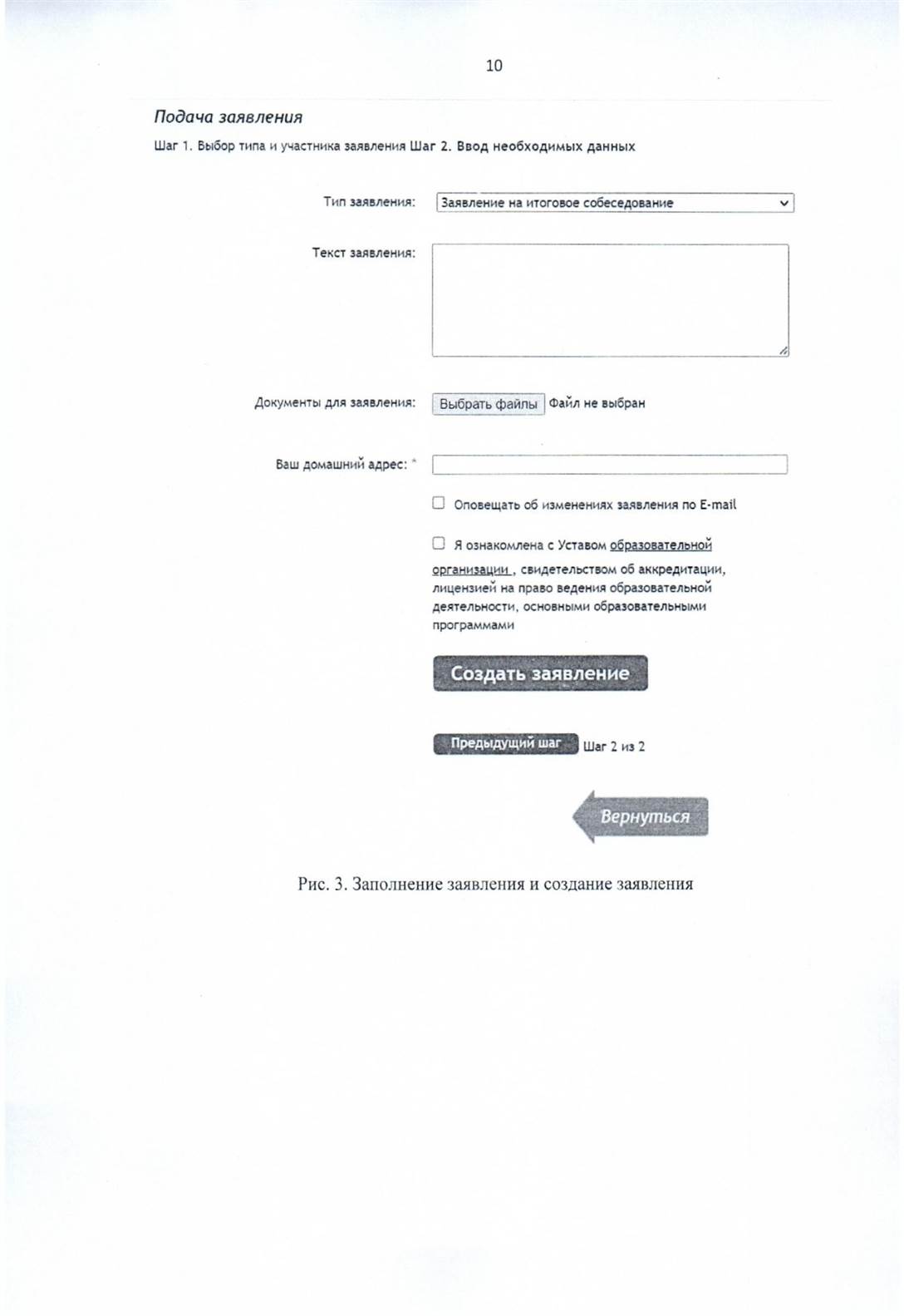 Приложение 3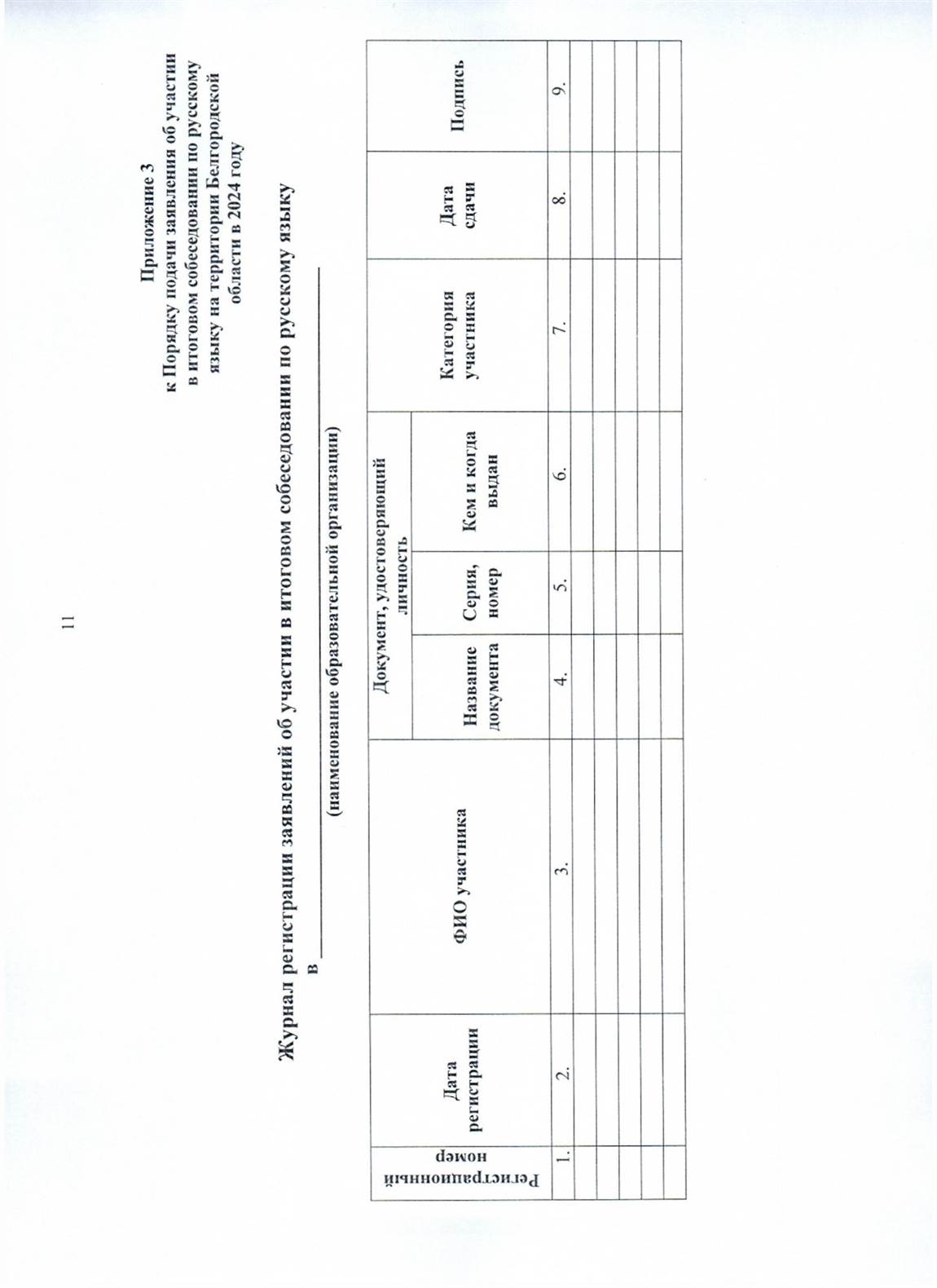 Приложение 4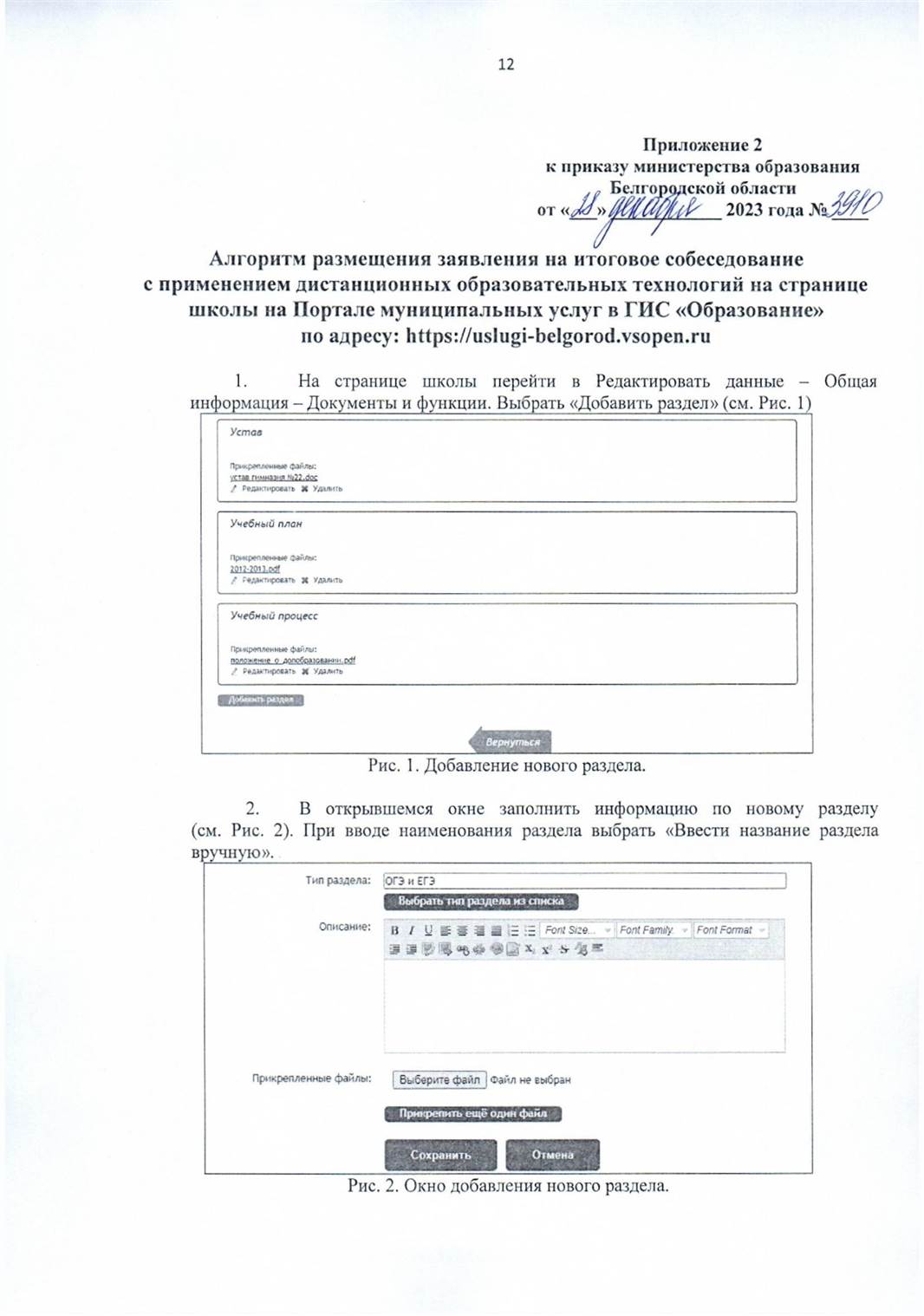 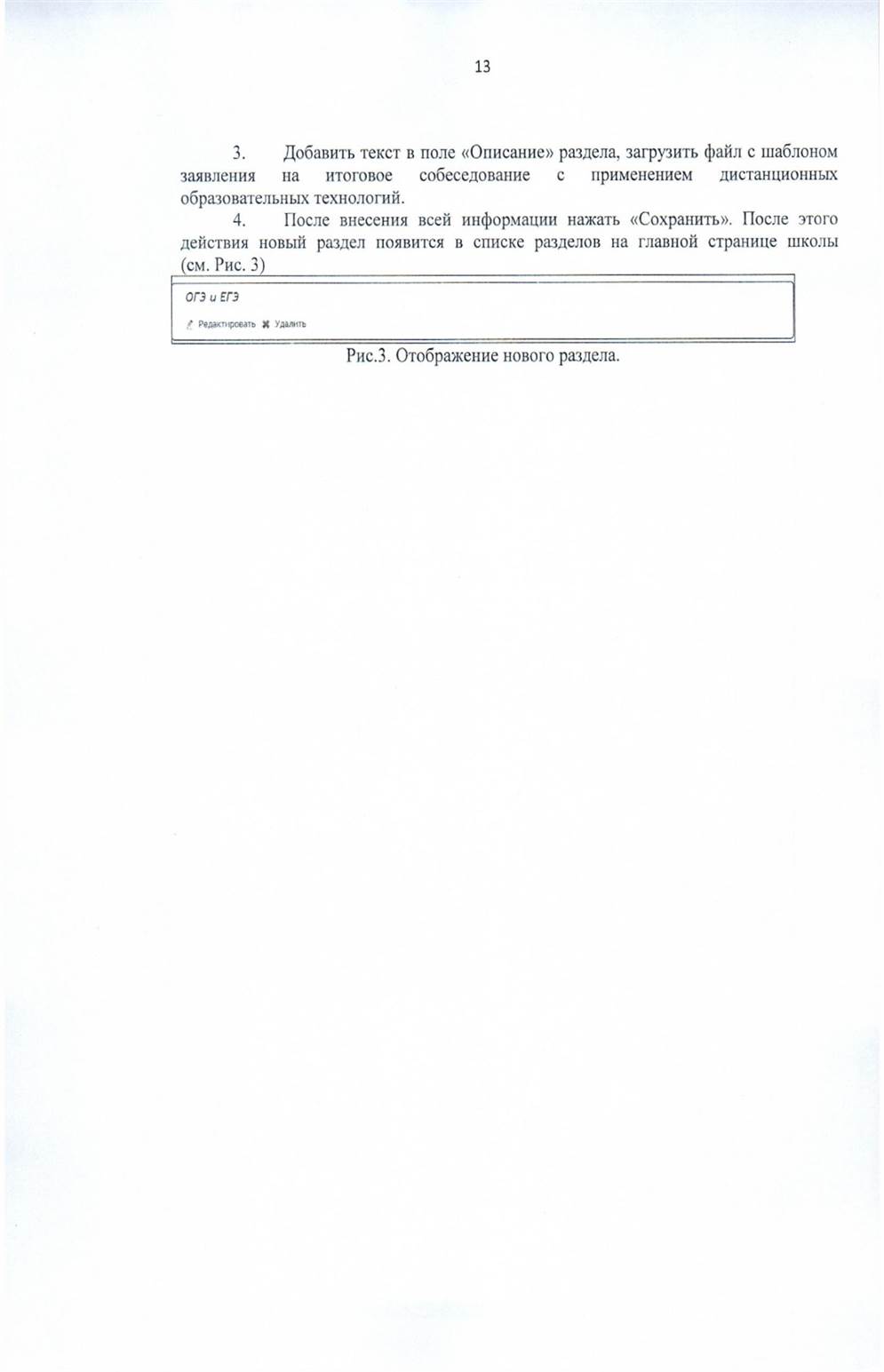 